Publicado en Murcia el 12/02/2010 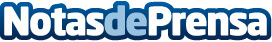 Editorial Nemira publica "Curso del 81", una historia evocadora.Editorial Nemira publica dentro de su colección Novelaria el libro "Curso del 81", novela finalista del I Premio de Novela Corta de Colmenar Viejo, del autor alicantino Daniel Hernàndez Chambers.Datos de contacto:Sergio GarciaDpto. PrensaNota de prensa publicada en: https://www.notasdeprensa.es/editorial-nemira-publica-curso-del-81-una-historia-evocadora Categorias: Literatura Premios http://www.notasdeprensa.es